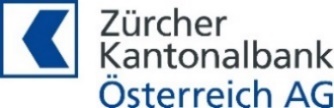 Stille Wasser sind tief: Ruhiger Aktienmarkt mit drei FragezeichenWien/Salzburg, 07.09.2021. Die Aktienkurse sind seit Monaten überraschend stabil und die Bullen behalten weiter die Oberhand. Dennoch sind unter der Oberfläche drei wesentliche Entwicklungen zu beachten, analysiert Christian Nemeth, Chief Investment Officer der Zürcher Kantonalbank Österreich AG, in seinem Marktkommentar. Allen voran das Weltwirtschaftswachstum, das nach der Erholung in den letzten Monaten nun einen Gang zurückschaltet.An den Aktienmärkten ist es außerordentlich ruhig. Sowohl in den USA als auch in Europa bewegen sich die Volatilitätsindizes auf sehr niedrigem Niveau. Der S&P 500 Index hat beispielsweise in den letzten zehn Monaten keinen Rückgang verzeichnet, der auch nur fünf Prozent erreicht hat. Der Kurs bewegte sich entweder schnurgerade nach oben oder eher seitwärts, aber eine richtige Korrektur hat nie stattgefunden. Solche Perioden sind sehr selten. Der Status quo zeigt, dass nach wie vor viel Kraft und Momentum in dieser Bewegung stecken. Denn sobald die Kurse nur ein wenig nach unten gehen, besteht sofort wieder Interesse, nachzukaufen und Positionen zu erhöhen. Es gibt scheinbar immer noch genügend Investoren, die nicht voll investiert sind und an der Seitenlinie auf solche Gelegenheiten warten.Höhepunkt des WirtschaftswachstumsAuch wenn es an den Börsen ruhig ist, bewegt sich unter der Oberfläche einiges, das es zu beachten gilt. Zum Ersten ist die Entwicklung des Wirtschaftswachstums maßgeblich. Wir sehen eine nachlassende Dynamik in 
den USA, aber auch in den Emerging Markets. In Europa wird wahrscheinlich im dritten Quartal der Zenit der Wirtschaftserholung erreicht. Das Beste liegt dann wohl hinter uns. Das ist nicht alarmierend, sondern signalisiert lediglich, dass der Höhepunkt der Erholung überschritten ist. Die gute Nachricht ist, dass das überdurchschnittliche Wachstum – wenn auch auf niedrigerem Niveau – bis Mitte 2022 anhält. Das ist für Aktieninvestoren beruhigend: Gröbere Aktienbaissen hat es in der Vergangenheit nur gegeben, wenn die Wirtschaft eine Rezession durchlaufen hat.Der zweite wichtige Aspekt ist die Reaktion der Notenbanken auf die Wirtschaftsentwicklung. Der Blick ist vor allem auf die US-amerikanische Notenbank Fed gerichtet. Nachdem Anleihen in rauen Mengen gekauft wurden, stellt sich nun die Frage, wann die Anleihenkäufe zurückgefahren werden. Hier spielt auch das Thema Inflation mit. Wenn wir nur ungefähr auf diesem prognostizierten Pfad bleiben, nähern sich die Inflationsraten auch bei einer mehrjährigen Durchschnittsbetrachtung der Zielmarke von zwei Prozent, die die amerikanische Notenbank festgelegt hat. Damit wäre eine wichtige Voraussetzung für eine weniger expansive Geldpolitik erfüllt. Nun ist entscheidend, wann die US-Notenbank glaubt, dass auch die wirtschaftliche Erholung kräftig genug ist, um wieder in Richtung Normalisierung zu gehen. Wie der Fed-Sitzung im Juli zu entnehmen war und wie Fed-Chef Jerome Powell beim virtuellen Zentralbanktreffen in Jackson Hole im August bekräftigte, ist eine erste Reduktion der Anleihenkäufe noch in diesem Jahr realistisch. Nach dieser Rechnung könnten die Käufe dann im dritten Quartal 2022 eingestellt werden und die Zinserhöhungen 2023 beginnen.Zusammenhang zwischen Durchimpfungsrate und RestriktionenDrittens ist die Ausbreitung der Delta-Variante weiterhin ein Risikofaktor, der beachtet werden muss. Sorgen über wirtschaftliche Einschränkungen bestehen weiterhin und die enormen Lieferengpässe bremsen die Produktion in der Industrie. Die Situation ist aber nicht überall gleich. In der EU, wo bereits 70 Prozent der erwachsenen Bevölkerung geimpft sind, rechnen wir nicht mit harten Restriktionen, die die Erholung gefährden. Damit dürfte die Eurozone sich als widerstandsfähiger erweisen als andere Regionen. Auch in den USA ist die aktuelle konjunkturelle Verlangsamung nur zum Teil auf die hochansteckende Delta-Variante zurückzuführen. Versorgungsengpässe und steigende Preise spielen in diesem Zusammenhang eine große Rolle.Aktien: Fortgeschrittene Bewertungen, aber alternativlosIm aktuellen Umfeld bleiben Aktien die bevorzugte Anlageklasse. Die Bewertungen sind recht hoch, was aber aufgrund der hohen Gewinnsteigerungsraten der Unternehmen auch berechtigt ist. Attraktive Alternativen sind kaum vorhanden. Während im Frühjahr die zyklische Erholung der globalen Wirtschaft für steigende Inflationserwartungen und damit höhere Anleiherenditen gesorgt hat, hat sich diese Bewegung zuletzt wieder umgekehrt – die Renditen in dieser Assetklasse sind mittelfristig zu tief. Daher bleibt die Zürcher Kantonalbank 
Österreich AG bei Aktien weiterhin übergewichtet und belässt den Fokus hierbei auf den Industrienationen. Emerging Markets und der pazifische Raum bleiben untergewichtet.Die Zürcher Kantonalbank Österreich AGDie Zürcher Kantonalbank Österreich AG ist ein auf Private Banking spezialisiertes Bankhaus und betreut vermögende Privatpersonen, Stiftungen und Unternehmer in Österreich und Süddeutschland. Sie ist eine 
100-prozentige Tochter der Zürcher Kantonalbank in Zürich. Unsere Mutter verfügt als eine der wenigen Banken weltweit über die Bestnoten AAA bzw. Aaa der drei großen Rating-Agenturen Fitch, Standard & Poor‘s und Moody’s und zählt zu den sichersten Universalbanken der Welt. Als Schweizer Traditionshaus blickt die Zürcher Kantonalbank auf eine 150-jährige Geschichte zurück.Sicherheit, Stabilität und Wachstum prägen unsere Geschäftspolitik. Seit Beginn unserer Tätigkeit im Jahre 
2010 verzeichnet die Zürcher Kantonalbank Österreich AG ein jährliches Wachstum von 15-20 %. An den beiden Standorten Salzburg und Wien sind 100 Mitarbeiter beschäftigt und verwalten ein Geschäftsvolumen 
von 2,9 Milliarden Euro. Wir konzentrieren uns auf das Veranlagungsgeschäft. Strategische Beratung und Vermögensverwaltung zählen zu unseren Kernkompetenzen. Unsere lokalen Asset-Management-Spezialisten unterstützen unsere Kunden und Berater bei allen wichtigen Anlagethemen. Dank der engen Zusammenarbeit mit über 220 Anlageexperten unserer Mutter ist es uns möglich, die besonderen Bedürfnisse unserer Kunden zu berücksichtigen. Kunde, Berater, Asset Manager: Wir bringen alle Entscheidungsträger an einen Tisch. Das macht uns zu einem kompetenten und verlässlichen Partner. Kundenzufriedenheit ist unser höchstes Gut. Wir freuen uns über die aktuellen Ergebnisse der Kundenzufriedenheitsstudie, da wir mit höchster Servicequalität, Kompetenz und Performance überzeugen konnten.
Rechtliche HinweiseDies ist eine Marketingmitteilung, welche nicht unter Einhaltung der Rechtsvorschriften zur Förderung der Unabhängigkeit von Finanz-analysen erstellt wurde und sie unterliegt auch keinem Verbot des Handels im Anschluss an die Verbreitung von Finanzanalysen. Die hierin geäußerten Meinungen geben unsere aktuelle Einschätzung wieder, die sich auch ohne vorherige Bekanntmachung ändern kann. Alle in dieser Marketingmitteilung enthaltenen Angaben und Informationen wurden von der Zürcher Kantonalbank Österreich AG oder Dritten sorgfältig recherchiert und geprüft. Für Richtigkeit, Vollständigkeit und Aktualität können jedoch weder die Zürcher Kantonalbank Österreich AG noch diese dritten Lieferanten die Gewähr übernehmen. Wir weisen darauf hin, dass jegliche in diesem Papier enthaltenen Empfehlun-gen allgemeiner Natur sind. Alle Angaben dienen ausschließlich Ihrer Information und stellen keine Anlageberatung oder sonstige Empfehlung oder Anregungen zu Anlagestrategien in Bezug auf ein oder mehrere Finanzinstrumente oder Emittenten von Finanzinstru-menten dar. Sie sind nicht als Angebot zum Kauf oder Verkauf eines Wertpapieres oder zum Abschluss eines Vertrages über Wertpapier-(neben)dienstleistungen oder als Aufforderung zur Abgabe eines solchen Angebotes zu verstehen. Die hierin enthaltenen Informationen können eine auf den individuellen Anleger abgestellte, anleger- und anlagegerechte Beratung nicht ersetzen. Wir warnen ausdrücklich 
vor einer Umsetzung ohne weitergehende detaillierte Beratung und Analyse Ihrer spezifischen Vermögens- und Anlagesituation. Ohne diese Analyse können jegliche in dieser Broschüre enthaltenen Empfehlungen zu einem unerwünschten Anlageergebnis bis hin zum Totalverlust führen. Angaben von Wertentwicklungen in der Vergangenheit sind kein verlässlicher Indikator für die künftige Wertent-wicklung. Die künftige Wertentwicklung kann völlig konträr verlaufen und zu einem Totalverlust des eingesetzten Kapitals führen. Wir weisen ausdrücklich darauf hin, dass Veranlagungen in Wertpapieren mit einer Reihe von Risiken verbunden sein können. Zu diesen zählen beispielsweise das Währungsrisiko, das Transferrisiko, das Länderrisiko, das Liquiditätsrisiko, das Bonitätsrisiko, das Zinsrisiko und das Kursrisiko. Je nach Art des Investments können diese zu Verlusten bis hin zum Totalverlust des eingesetzten Vermögens führen. Diese Marketingmitteilung darf ohne die vorherige Zustimmung der Zürcher Kantonalbank Österreich AG weder elektronisch noch gedruckt vervielfältigt noch sonst in einer anderen Form verwendet werden. Zuständige Behörde: Finanzmarktaufsicht, Otto-Wagner-Platz 5, 1090 Wien.Dieses Papier und die darin enthaltenen Informationen dürfen nicht an Personen, die möglicherweise US-Personen nach der Definition der Regulation S des US Securities Act von 1933 sind, verteilt und/oder weiterverteilt werden. Definitionsgemäß umfasst „US Person“ jede natürliche US-Person oder juristische Person, jedes Unternehmen, jede Firma, Kollektivgesellschaft oder sonstige Gesellschaft, die nach amerikanischem Recht gegründet wurde. Im Weiteren gelten die Kategorien der Regulation S.Zusätzliche Informationen gemäß Mediengesetz:Herausgeber, Medieninhaber und Herstellungs- und Verlagsort: Zürcher Kantonalbank Österreich AG, Getreidegasse 10, 5020 Salzburg.Sitz der Gesellschaft: Salzburg.Vorstand: Hermann Wonnebauer (Vorsitzender), Christian Nemeth, Michael Walterspiel.Vorsitzende des Aufsichtsrates: Florence Schnydrig Moser.Weitere Mitglieder des Aufsichtsrates: Adrian Kohler (Stellvertreter des Vorsitzenden), Dr. Stephan Hutter, Matthias Stöckli, Stephanie Horner (Arbeitnehmervertreterin), Karim Ratheiser (Arbeitnehmervertreter)Direkte Gesellschafterin: Zürcher Kantonalbank (100 %), selbständige Anstalt des Kantons Zürich.Pressekontakt:YIELD PUBLIC RELATIONSZürcher Kantonalbank Österreich AGAlexander Jaros, B.A.Petra SchmidTel.: +43 676 780 48 28Tel.: +43 662 8048-151a.jaros@yield.atpresse@zkb-oe.at